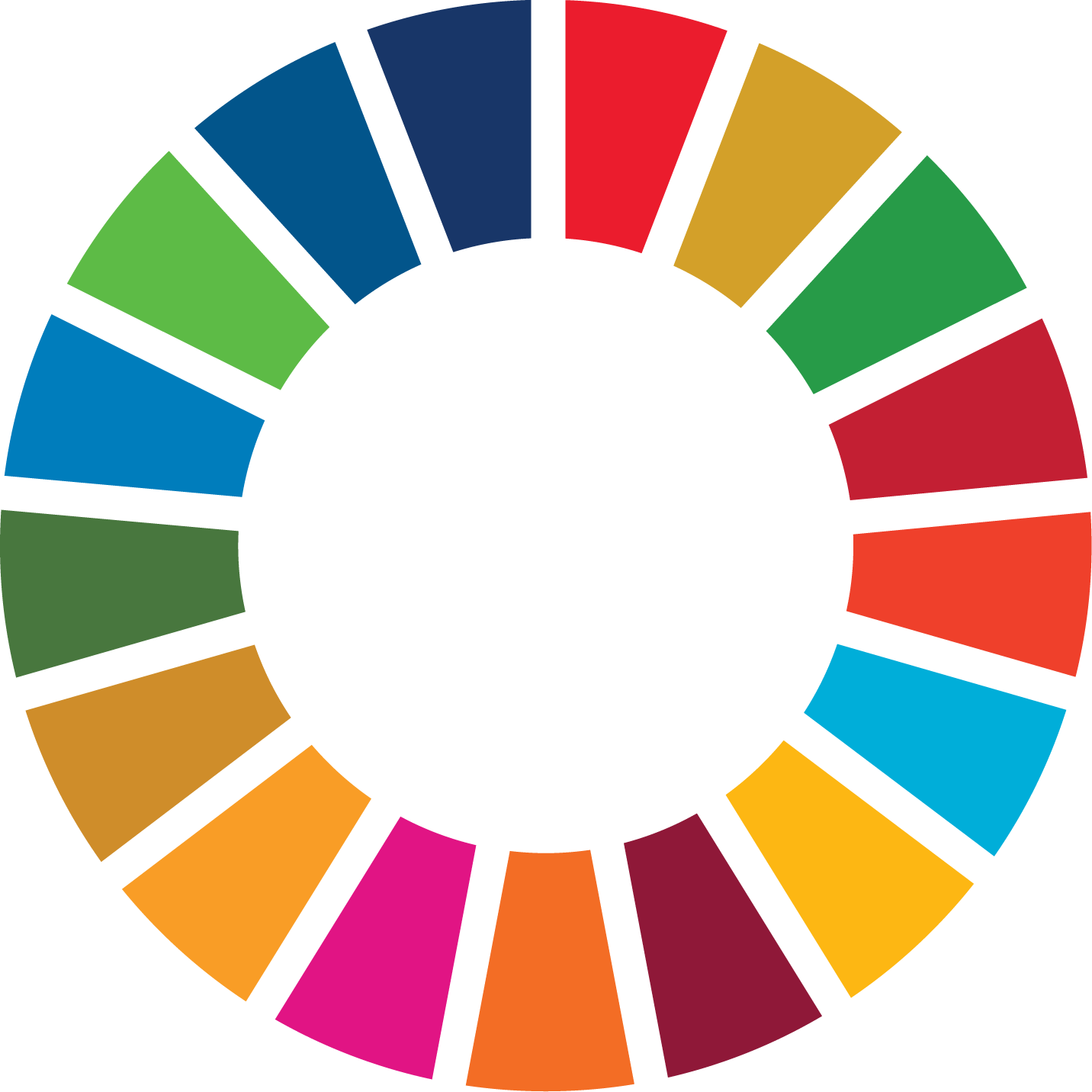 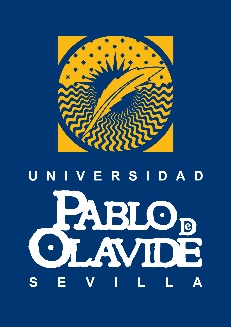 CONDICIONES ESPECIALES DE EJECUCIÓN MEDIOAMBIENTALES Nombre de la Condición Especial de EjecuciónUso de productos frescosObjetivoFavorecer el uso de productos cuya comercialización y consumo reduzca la emisión de gases de efecto invernadero.EjemploPara la ejecución del contrato deberá usarse al menos X tipos de productos frescos [verduras, frutas, etc.], entendiendo como tales aquellos para los cuales hayan transcurrido 2 días o menos desde su recolección/producción hasta su comercialización y que no hayan sido congelados.Para su acreditación, el licitador deberá presentar la prueba del día de recolección/producción del producto suministrado mediante albarán del proveedor.Mecanismos de controlPara la adjudicación:Declaración de los licitadores indicando los tipos y cantidades de productos frescos que se pretende suministrar.ODS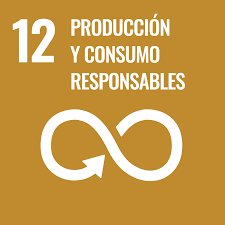 Nombre de la Condición Especial de EjecuciónUso de productos con etiqueta ecológicaObjetivoFavorecer el uso de productos cuya comercialización y uso tiene un menor impacto en el medioambiente. Fomentar el uso de productos con etiqueta ecológica.EjemploPara la ejecución del contrato los siguientes productos [identificar cuales] deberán cumplir con los criterios [X e Y] de la etiqueta ecológica de la UE para [tipo de producto que se utilizará]Para su verificación el licitador debe proporcionar una lista de productos que se utilizarán durante la ejecución del contrato y aportar la documentación que acredite el cumplimiento de los requisitos.Mecanismos de controlPara la adjudicación:Declaración de los licitadores indicando los tipos y cantidades de productos frescos que se pretende suministrar.ODSNombre de la Condición Especial de EjecuciónUso de vehículos más sosteniblesObjetivoFavorecer el uso de vehículos que favorezca la reducción de gases de efecto invernadero EjemploEs condición especial para la ejecución de este contrato que al menos un % de la flota de vehículos usada para la ejecución del mismo sean vehículos con combustible gasolina o combustible diésel con nivel de emisiones EURO 6/VI.El licitador deberá presentar la ficha técnica de los vehículos que pretenda usar durante la ejecución del contrato donde consten sus características.Mecanismos de controlPara la adjudicación:Declaración de los licitadores indicando los tipos y cantidades de productos frescos que se pretende suministrar.ODS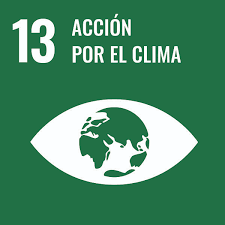 Nombre de la Condición Especial de EjecuciónGestión de residuosObjetivoFavorecer la correcta gestión de los residuos.EjemploSe establece como condición especial de ejecución que el licitador entregue una memoria que especifique las acciones para la gestión de los residuos que se generen durante la ejecución del contrato. Dicha memoria deberá contener:Tipos de residuos que se prevé generar.Gestores autorizados que se encargarán de los residuos.Destino de los residuos.Mecanismos de controlPara la adjudicación:Plan de gestión de residuos del contrato conforme a lo requerido.ODSNombre de la Condición Especial de EjecuciónUso de vajilla compostable y  biodegradableObjetivoDisminuir la generación de residuos.EjemploSe establece como condiciones especiales de ejecución el uso de vajillas y cubiertos que sean compostables según se define en la norma EN13432 o equivalente.Mecanismos de controlPara la adjudicación:Compromiso del licitador o bien muestra del producto a suministrar debiendo incluir el certificado correspondiente.ODSNombre de la Condición Especial de EjecuciónReducción del consumo de aguaObjetivoFavorecer la reducción del consumo de agua.EjemploSe establece como condición especial de ejecución la instalación de dispositivos de ahorro de agua en todos los grifos, cisternas y mecanismos de gestión de agua que comprenda la ejecución del contrato.El licitador deberá presentar la ficha técnica de los elementos que pretenda usar durante la ejecución del contrato donde consten sus características.Mecanismos de controlPara la adjudicación:Declaración de los licitadores indicando los tipos de equipos que se pretenden utilizar y adjuntando las fichas técnicas de los mismos.ODS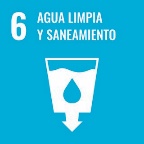 Nombre de la Condición Especial de EjecuciónUso de productos de limpieza sin diluirObjetivoFavorecer el uso de productos cuya comercialización y uso tiene un menor impacto en el medioambiente.EjemploEjemplo 1: Uso de productos con etiqueta ecológicaPara la ejecución del contrato los siguientes productos [identificar cuales] deberán tener una tasa mínima de disolución de XPara su verificación el licitador debe proporcionar una lista de productos que se utilizarán durante la ejecución del contrato y aportar la documentación que acredite el cumplimiento de los requisitos.Ejemplo 2: Uso de productos con etiqueta ecológicaPara la ejecución del contrato al menos un % de los productos que se compren para la ejecución del contrato deberán tener una tasa mínima de disolución de XPara su verificación el licitador debe proporcionar una lista de productos que se utilizarán durante la ejecución del contrato y aportar la documentación que acredite el cumplimiento de los requisitos.Mecanismos de controlPara la adjudicación:Declaración de los licitadores indicando los tipos y cantidades de productos con características ecológicas que se pretende usar/suministrar.ODSNombre de la Condición Especial de EjecuciónEficiencia energéticaObjetivoFavorecer el uso de equipos más eficientes energéticamente.EjemploSe establece como condiciones especiales de ejecución el uso de equipos de mayor eficiencia energética con eco-etiqueta europea o equivalente.El licitador deberá presentar la ficha técnica de los equipos que pretenda usar durante la ejecución del contrato donde consten sus características.Mecanismos de controlPara la adjudicación:Declaración de los licitadores indicando los tipos de equipos que se pretenden utilizar y adjuntando las fichas técnicas de los mismos.ODSNombre de la Condición Especial de EjecuciónTipo de envasesObjetivoFavorecer el uso de envases que provoquen un menor impacto ambiental.EjemploEs condición de ejecución del contrato que el suministro de los productos no pueda hacerse en envases de capacidad inferior a X.Ello se hace para favorecer la reducción de residuos durante la ejecución del contrato.Mecanismos de controlPara la adjudicación:Declaración de los licitadores indicando los tipos de envase suministrar o, en su caso, muestra de los mismos.ODS